Solving Equations-AnswersKey Stage 3: 2003 Paper 1 Level 3-51.  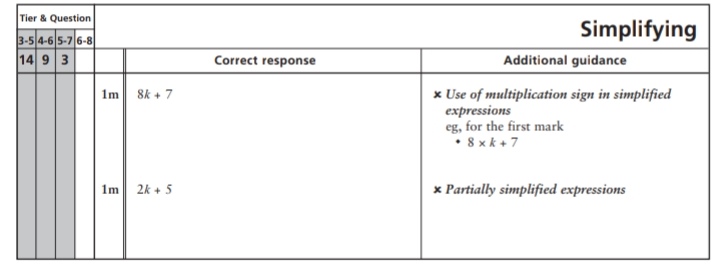 2.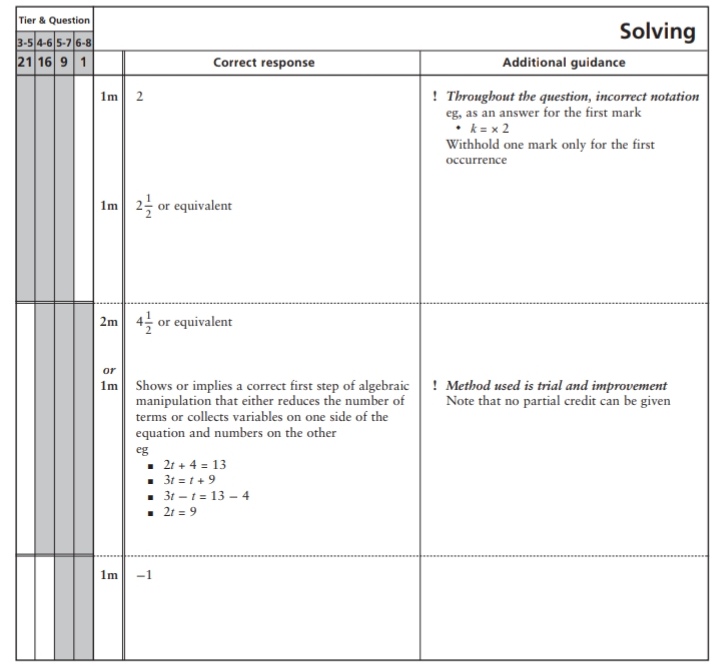 Key Stage 3: 2003 Paper 2 Level 3-53.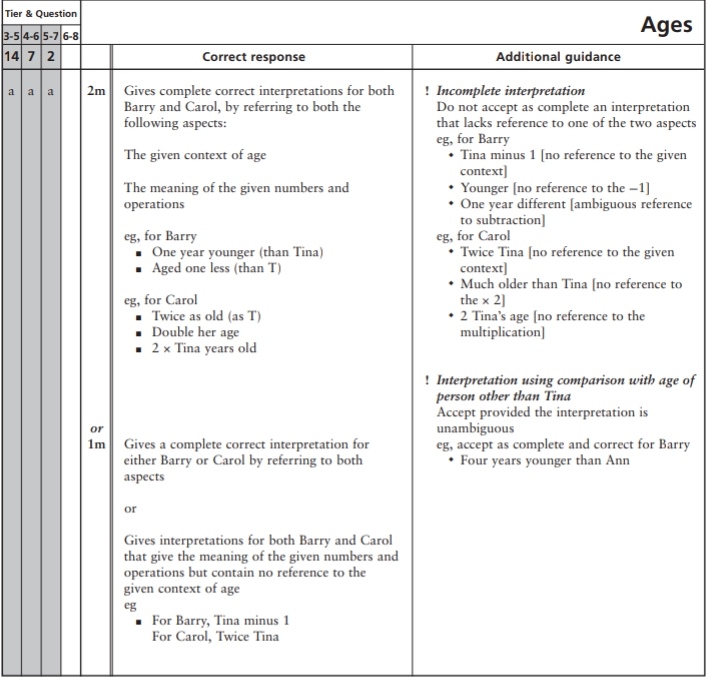 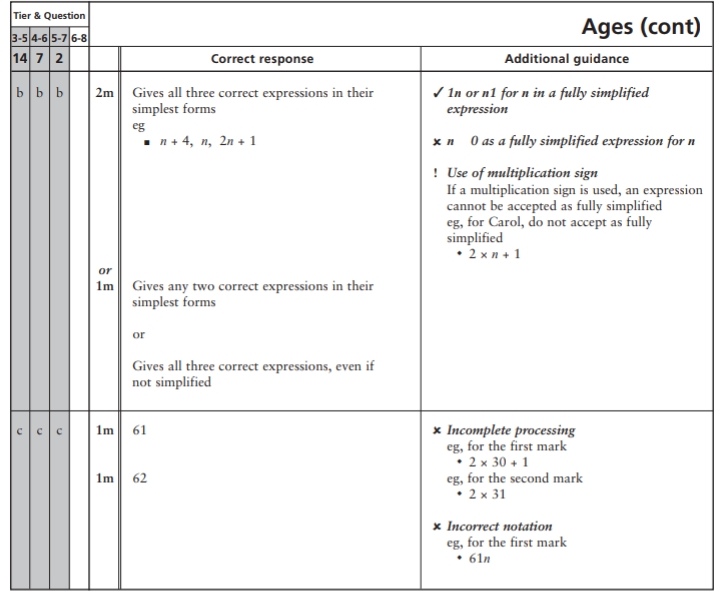 Key Stage 3: 2003 Paper 1 Level 4-64.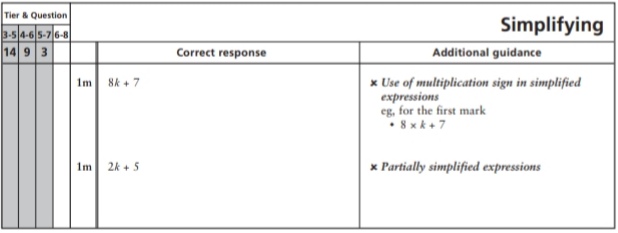 5.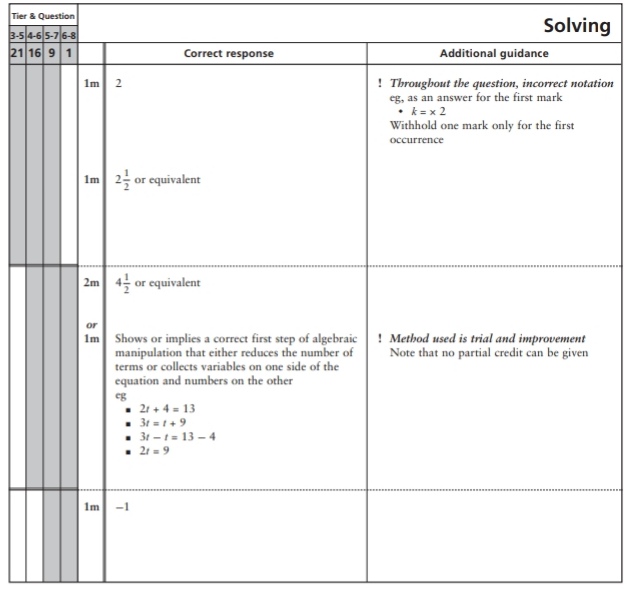 Key Stage 3: 2003 Paper 2 Level 4-66.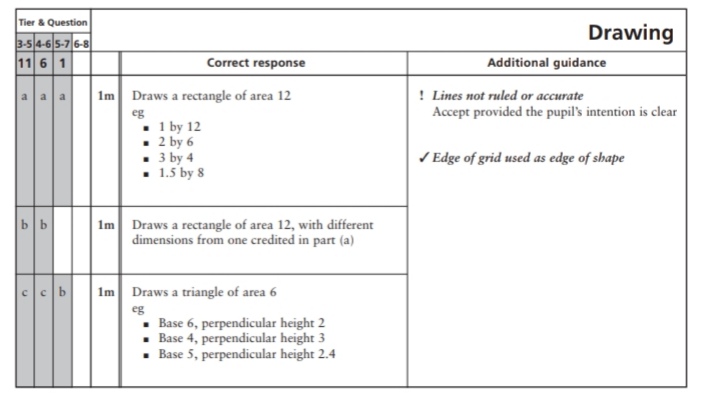 Key Stage 3: 2004 Paper 1 Level 3-57.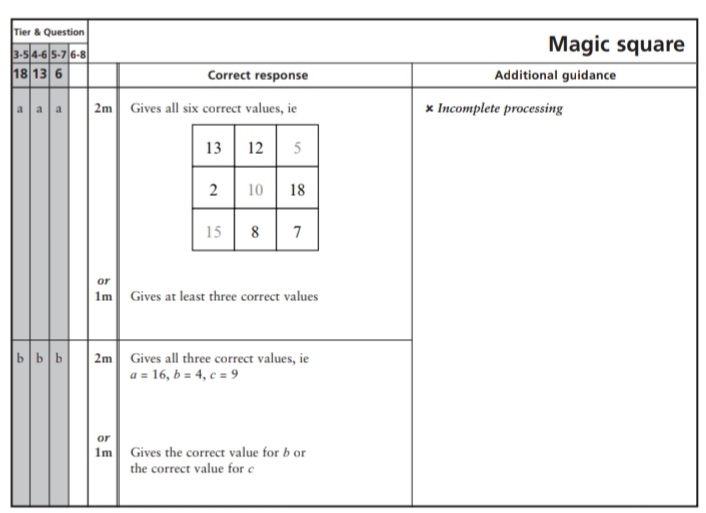 Key Stage 3: 2004 Paper 2 Level 3-58.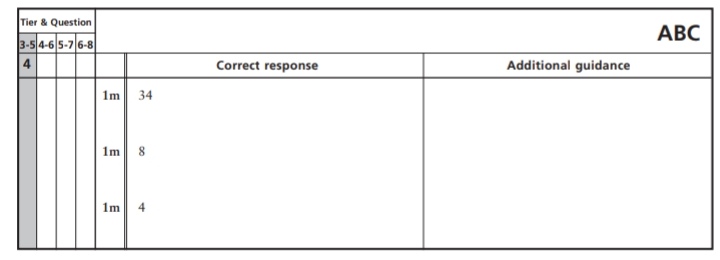 9.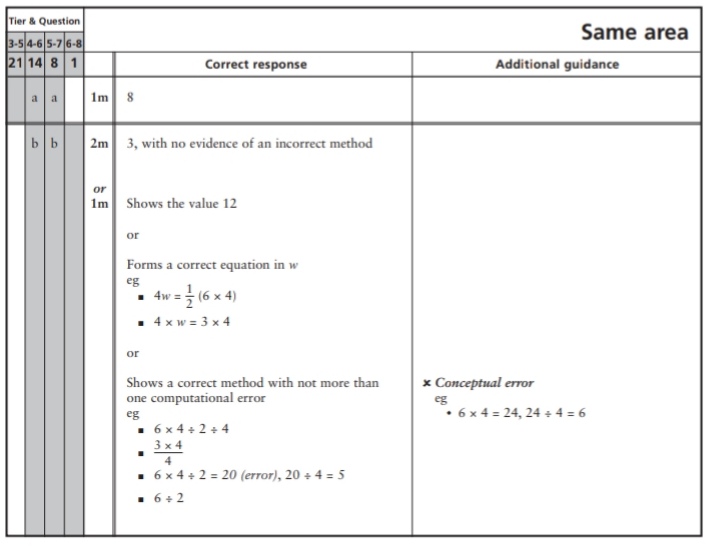 Key Stage 3: 2004 Paper 1 Level 4-610.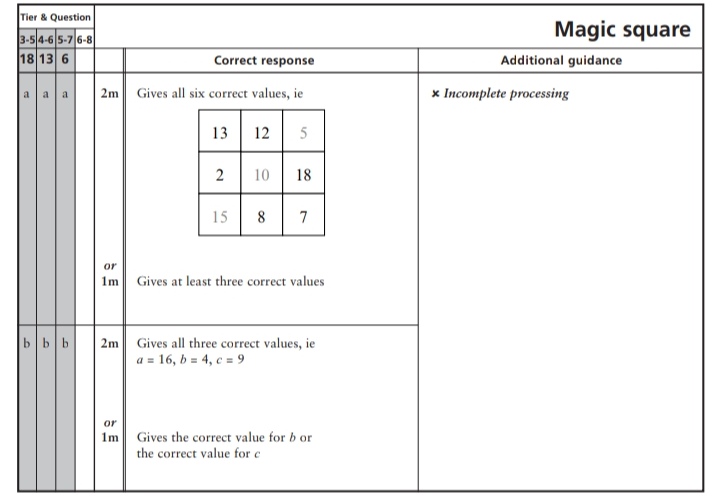 11.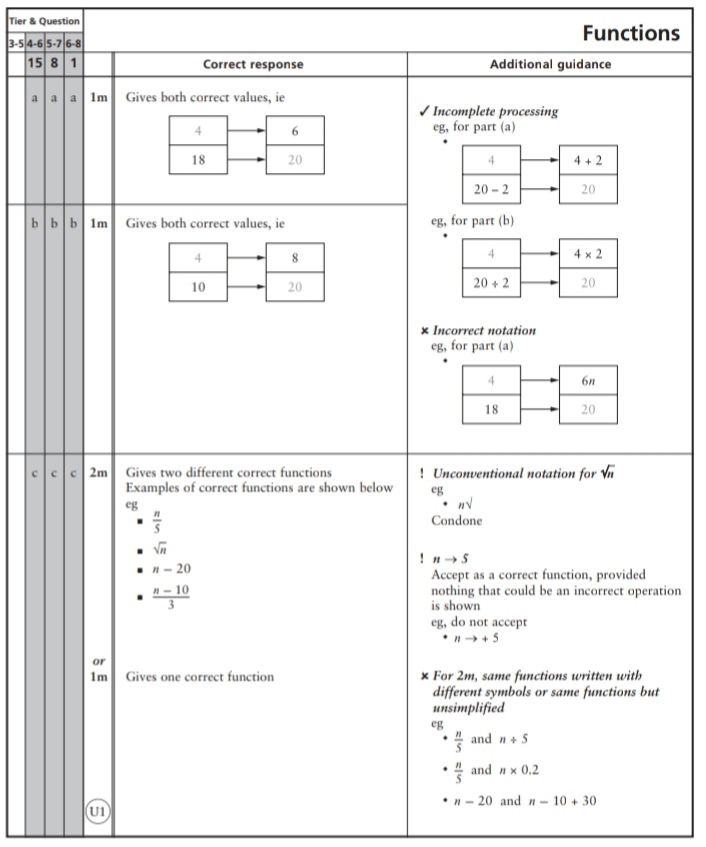 12.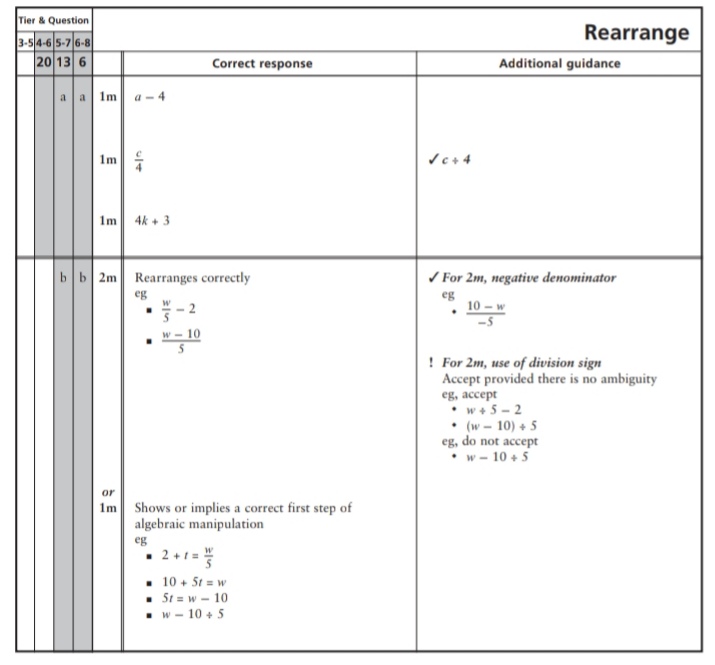 Key Stage 3: 2004 Paper 2 Level 4-613.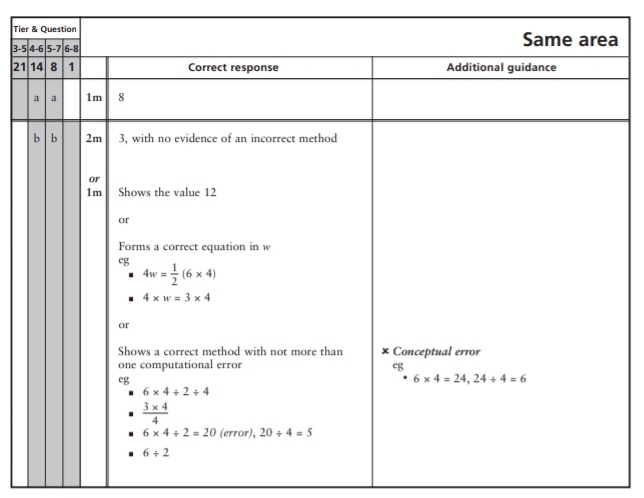 14.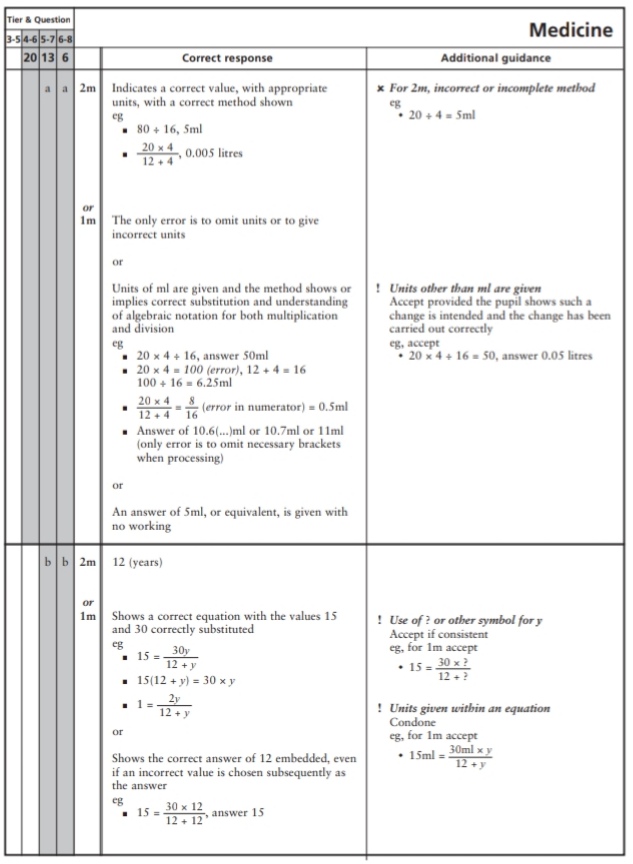 Key Stage 3: 2005 Paper 1 Level 3-515.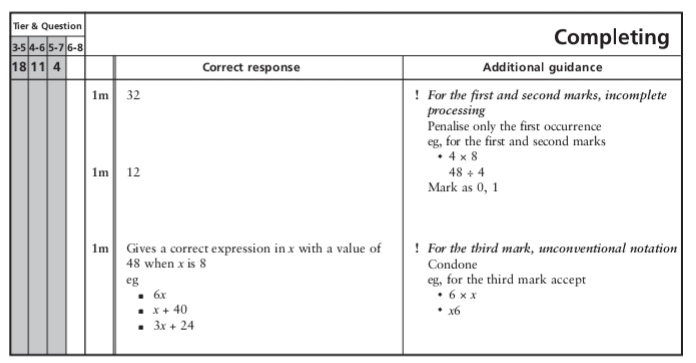 16.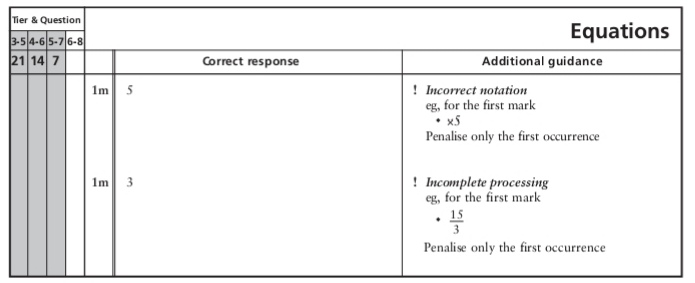 Key Stage 3: 2005 Paper 1 Level 4-617.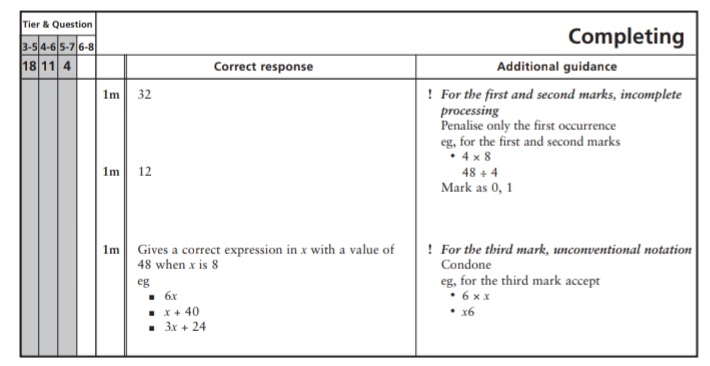 18.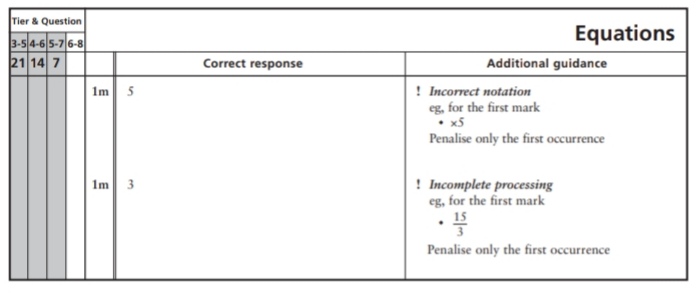 19.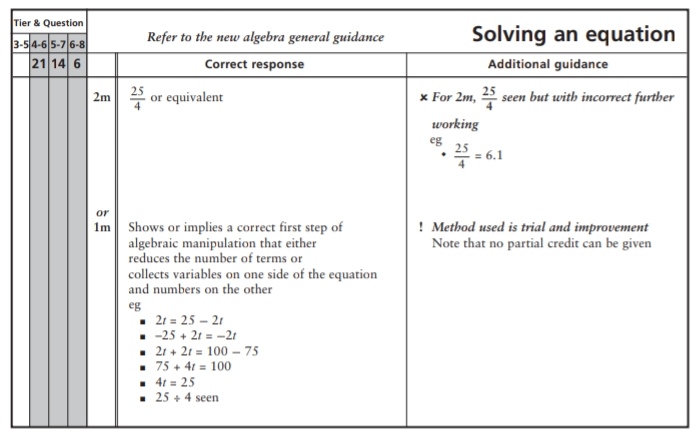 Key Stage 3: 2005 Paper 2 Level 4-620.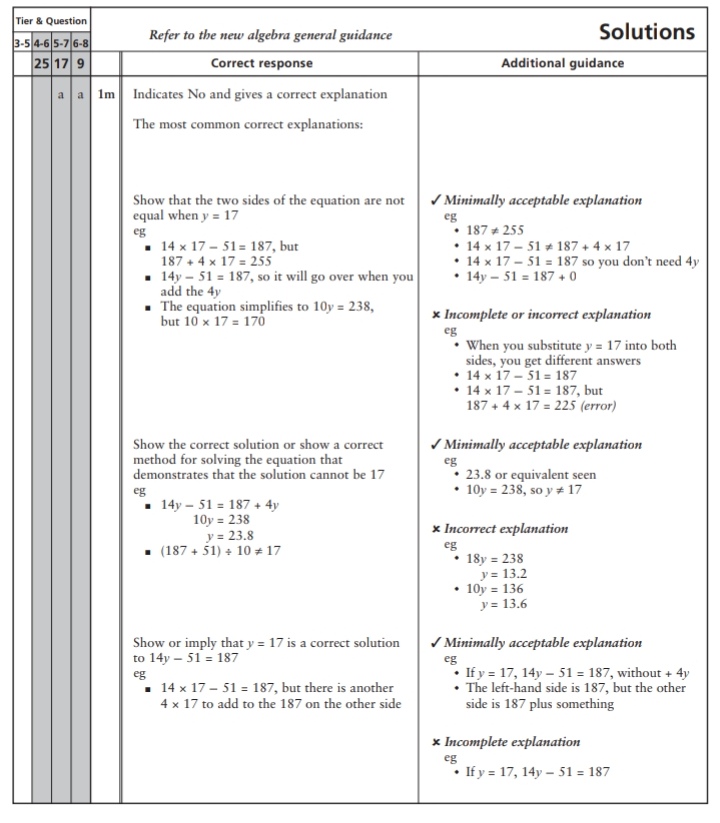 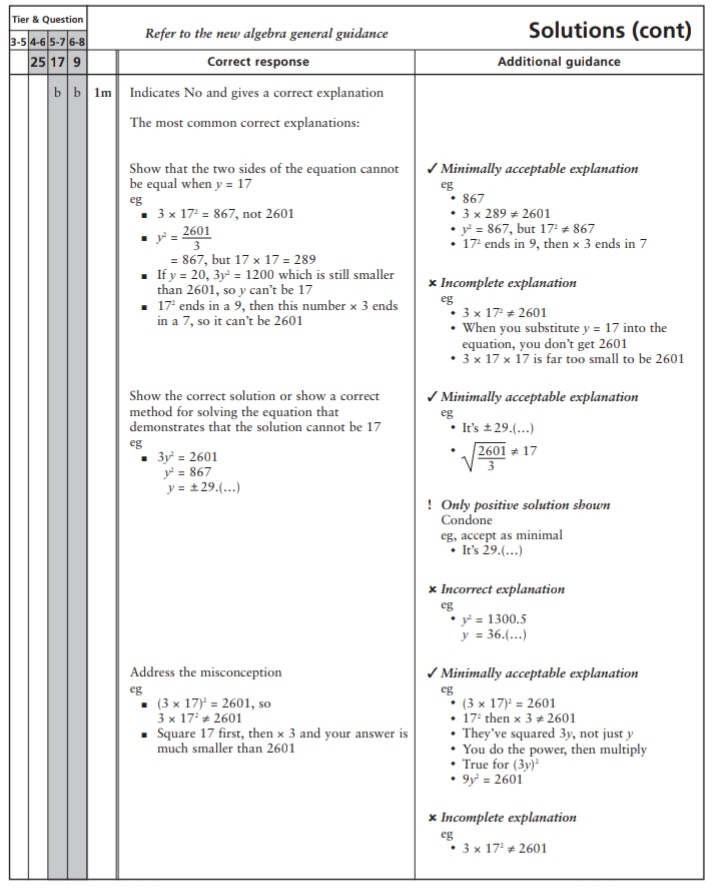 Key Stage 3: 2006 Paper 1 Level 3-521.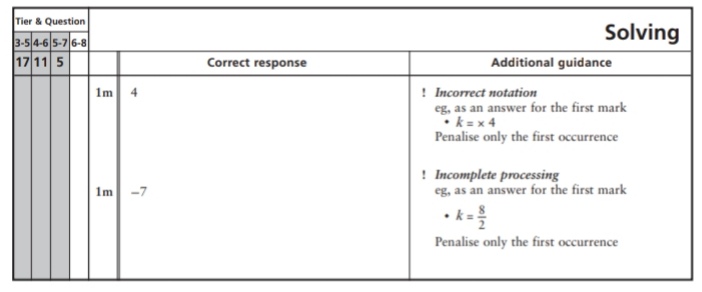 Key Stage 3: 2006 Paper 2 Level 3-522.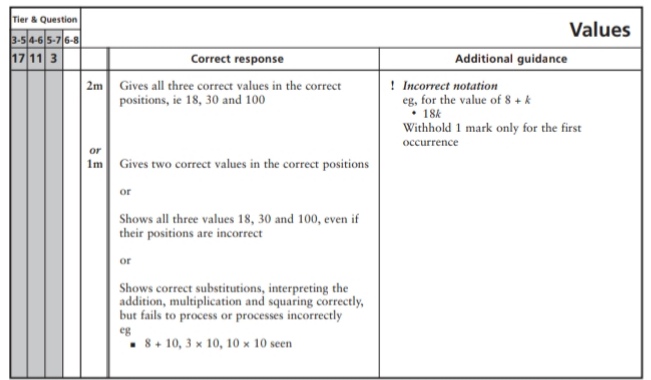 Key Stage 3: 2006 Paper 1 Level 4-623.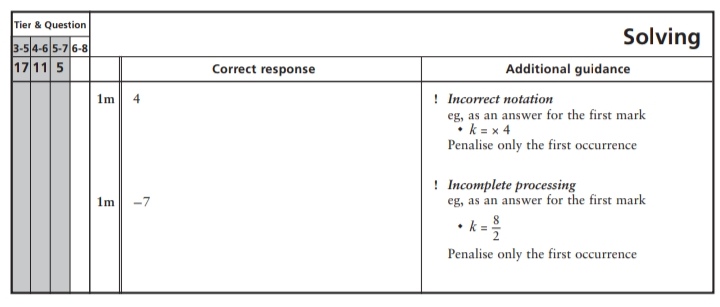 24.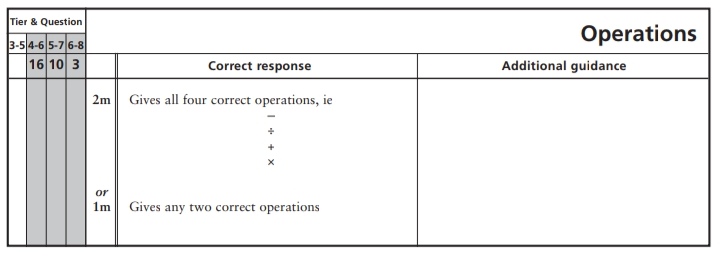 25.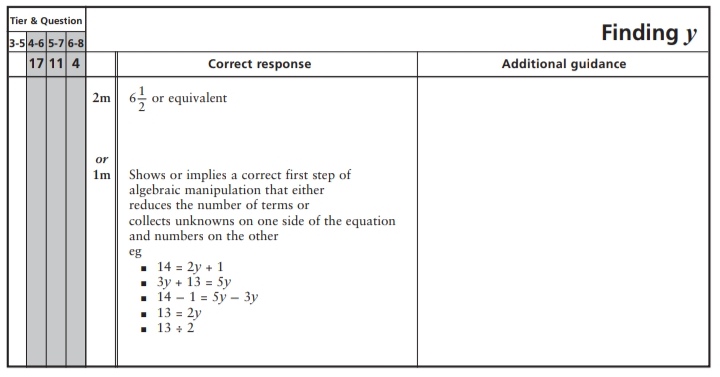 Key Stage 3: 2006 Paper 2 Level 4-626.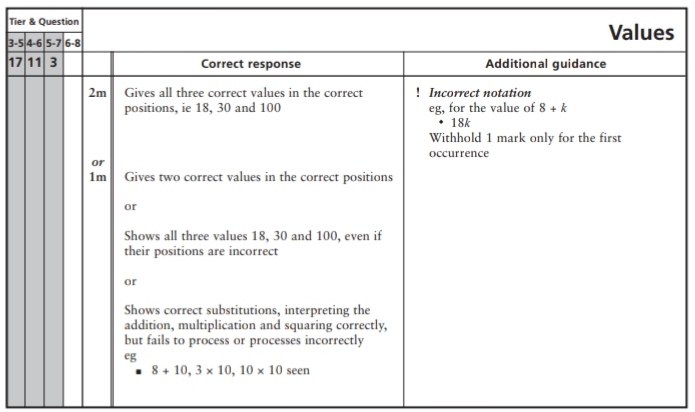 27.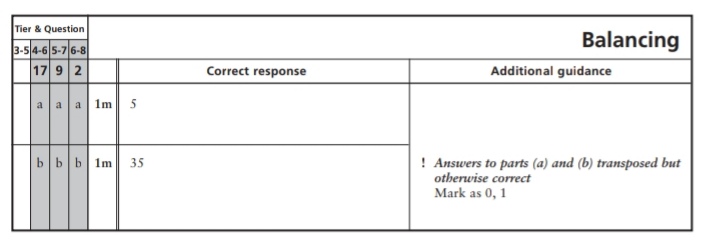 Key Stage 3: 2007 Paper 1 Level 3-528.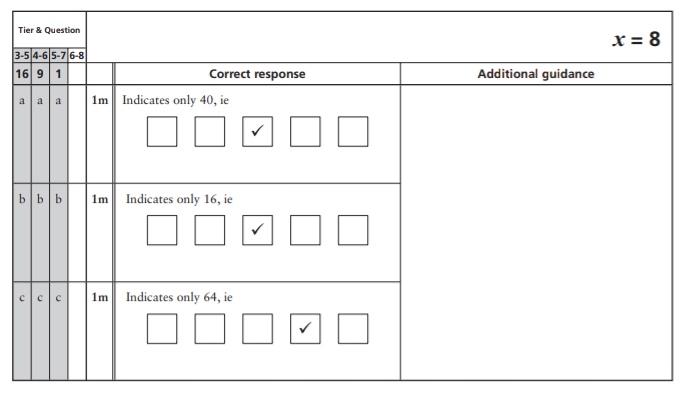 29.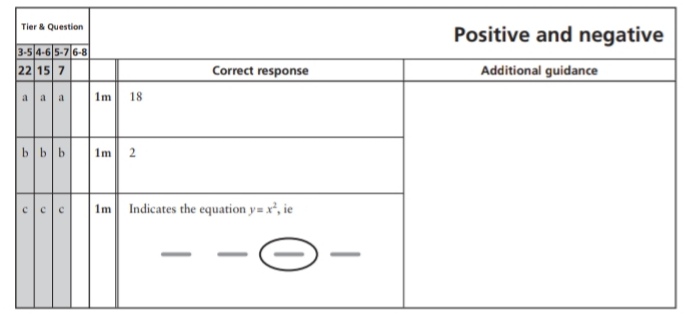 Key Stage 3: 2007 Paper 2 Level 3-530.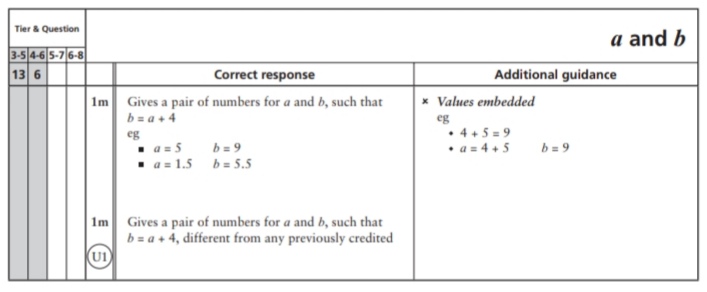 31.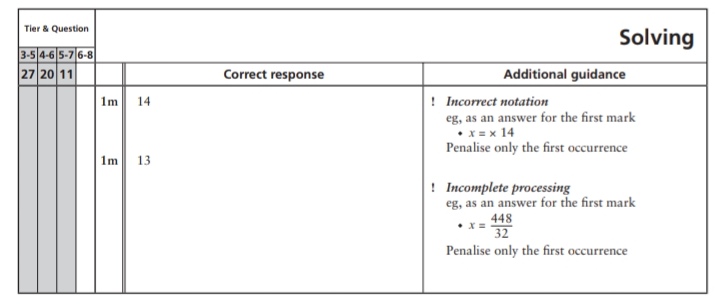 Key Stage 3: 2007 Paper 1 Level 4-632.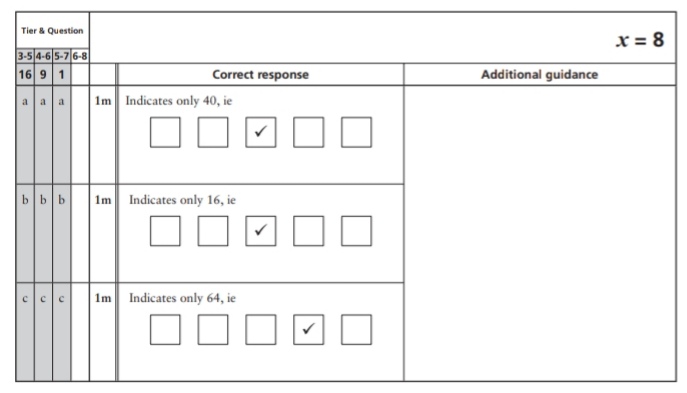 33.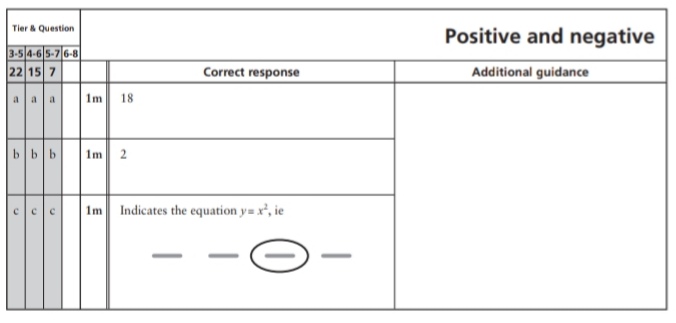 34.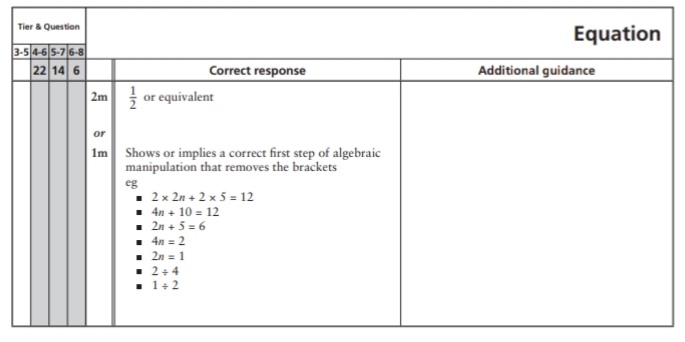 Key Stage 3: 2007 Paper 2 Level 4-635.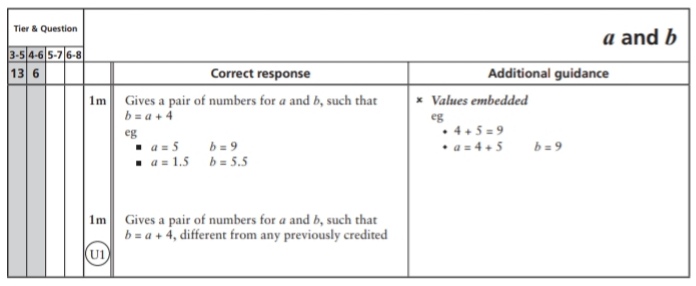 36.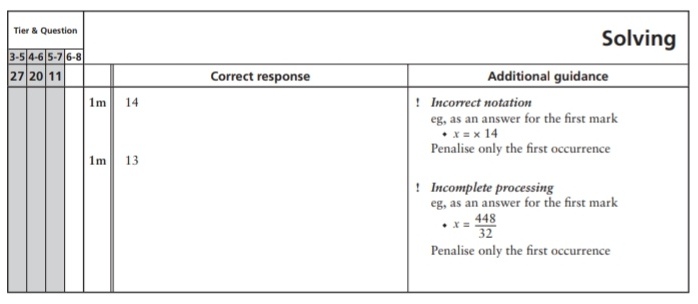 37.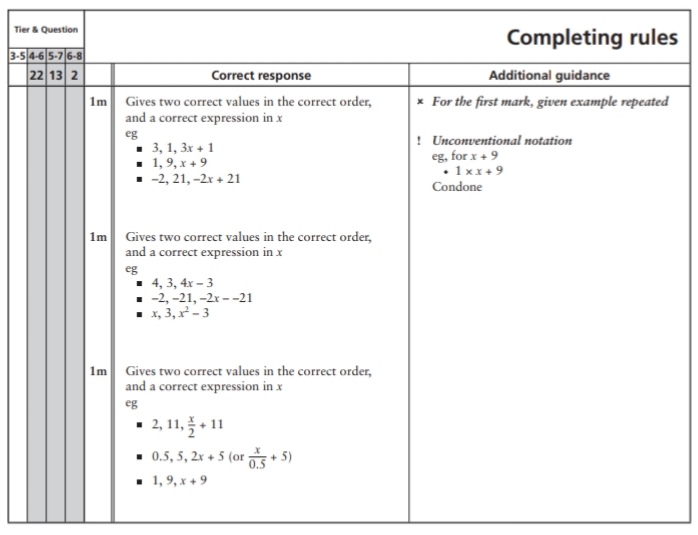 38.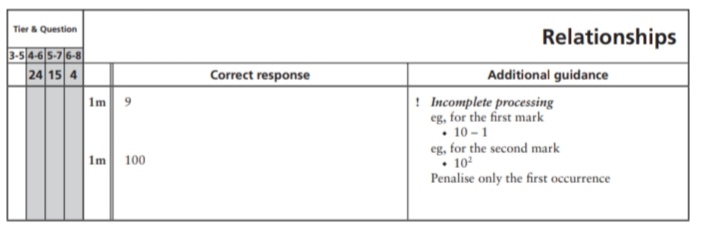 39.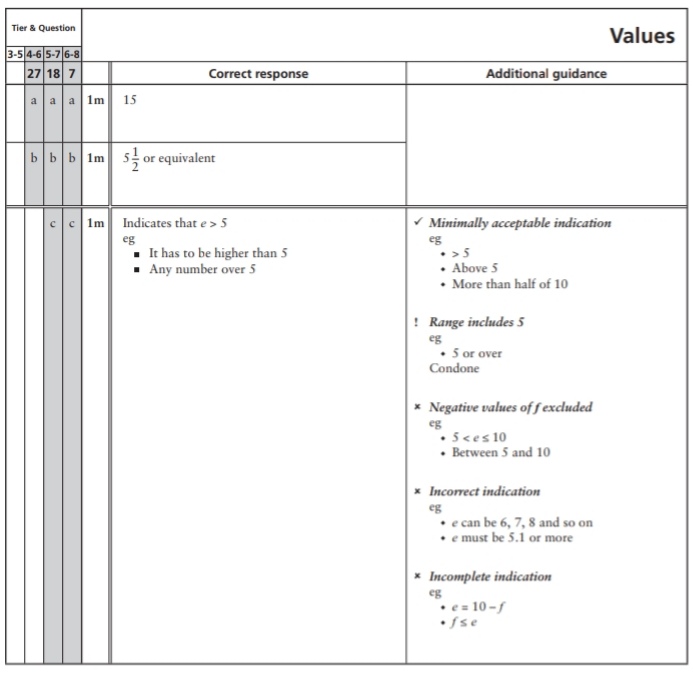 Key Stage 3: 2008 Paper 1 Level 3-540.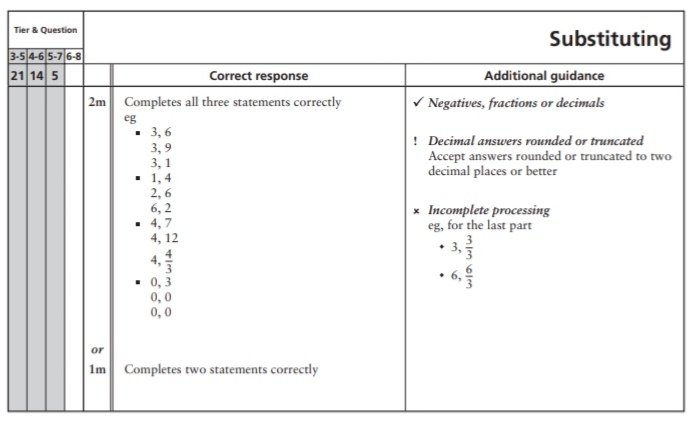 41.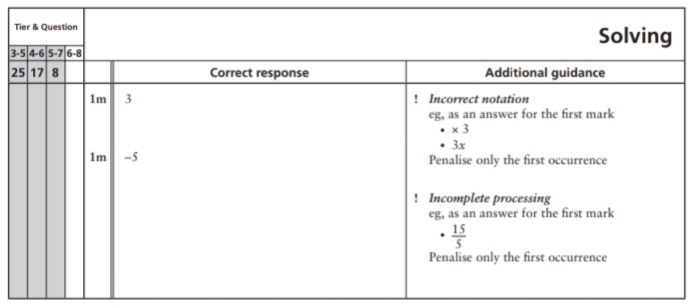 Key Stage 3: 2008 Paper 2 Level 3-542.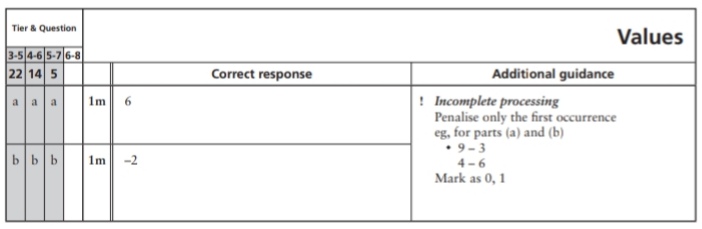 Key Stage 3: 2008 Paper 1 Level 4-643.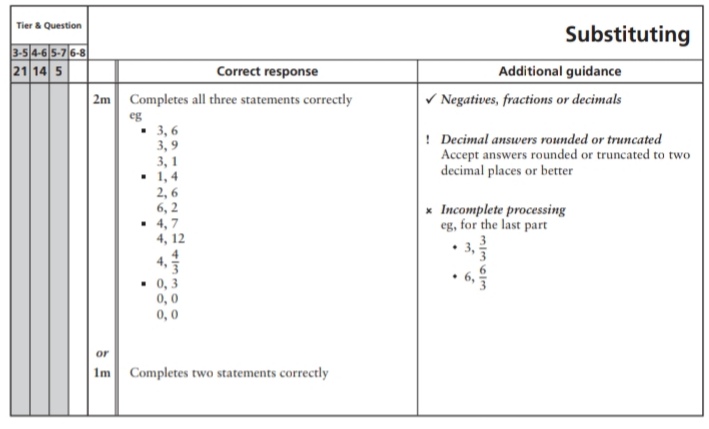 44.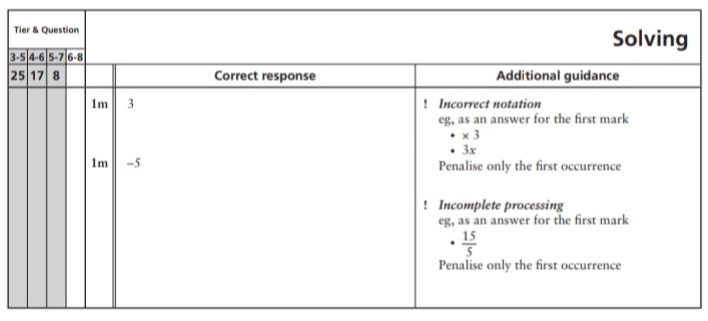 45.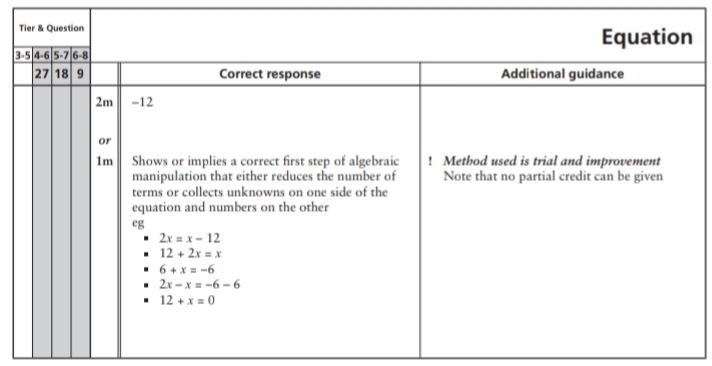 Key Stage 3: 2008 Paper 2 Level 4-646.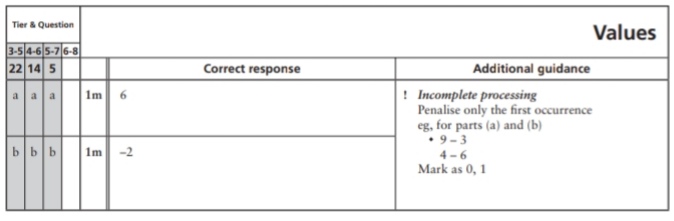 47.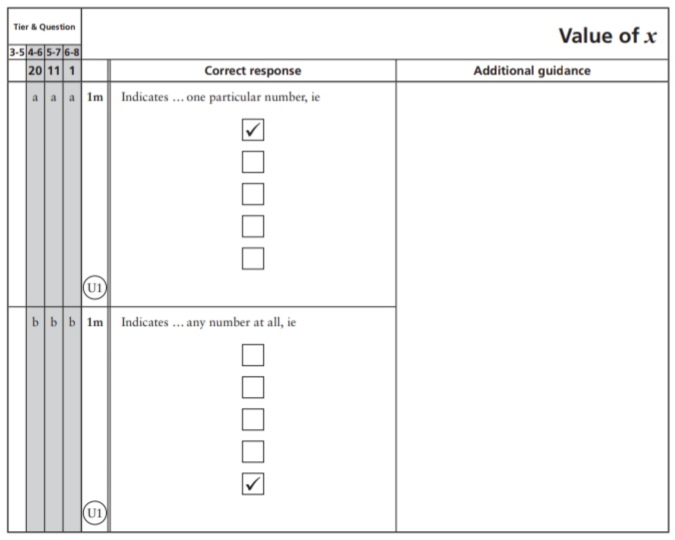 48.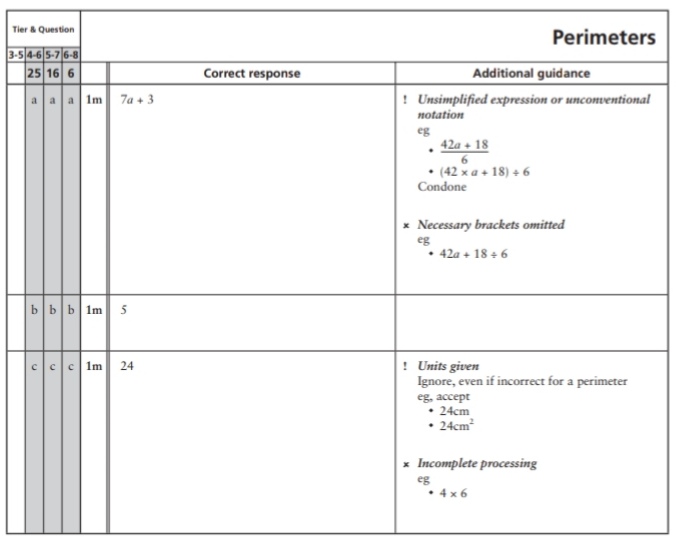 Key Stage 3: 2009 Paper 1 Level 3-549.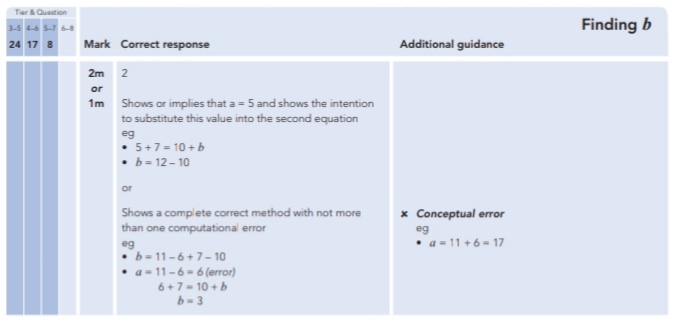 Key Stage 3: 2009 Paper 2 Level 3-550.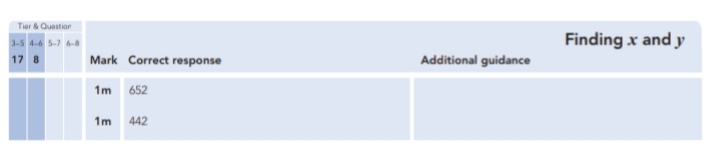 51.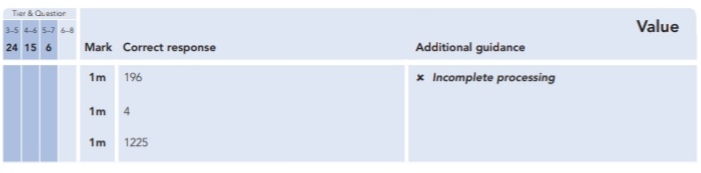 Key Stage 3: 2009 Paper 1 Level 4-652.53.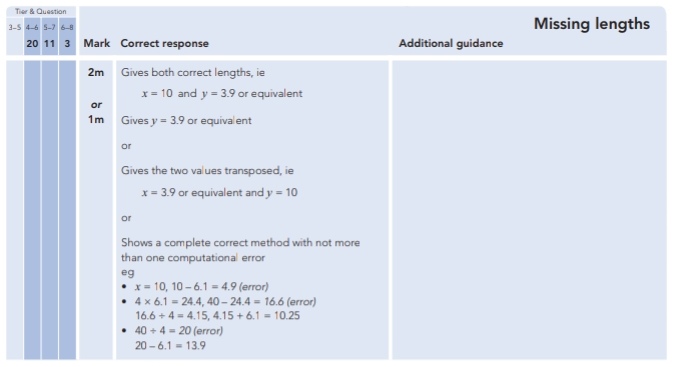 54.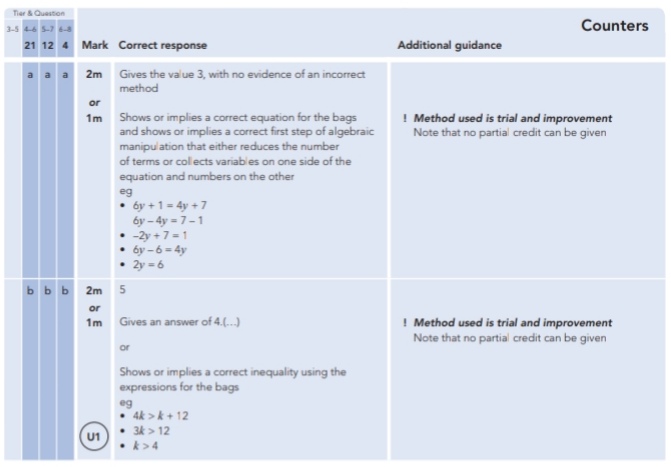 55.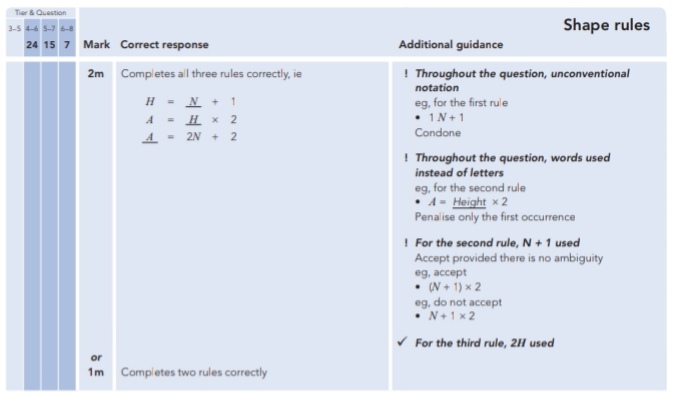 Key Stage 3: 2009 Paper 2 Level 4-656.57.Key Stage 3: 2010 Paper 1 Level 3-558.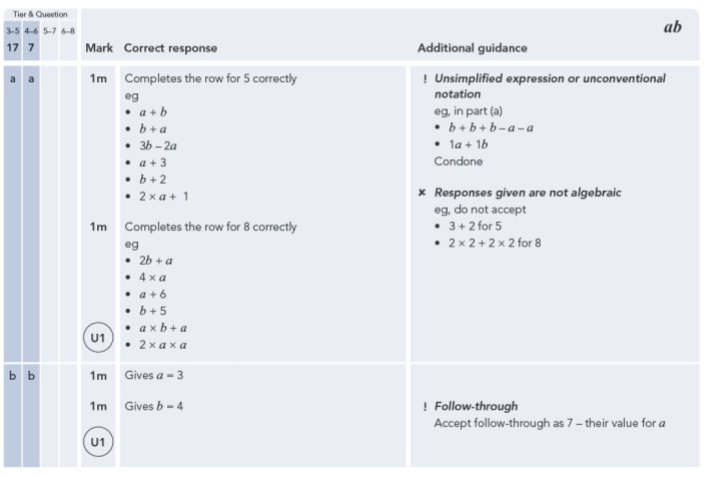 59.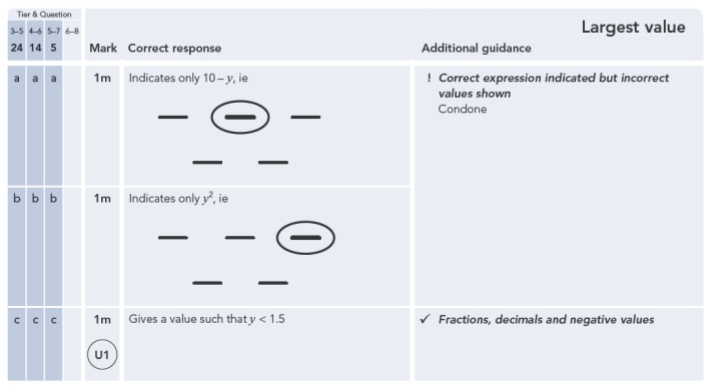 Key Stage 3: 2010 Paper 1 Level 4-660.61.62.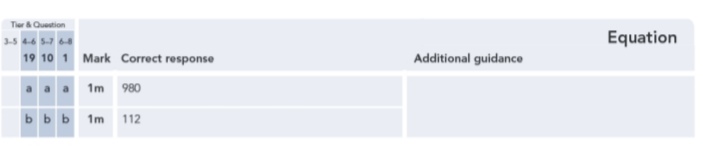 63.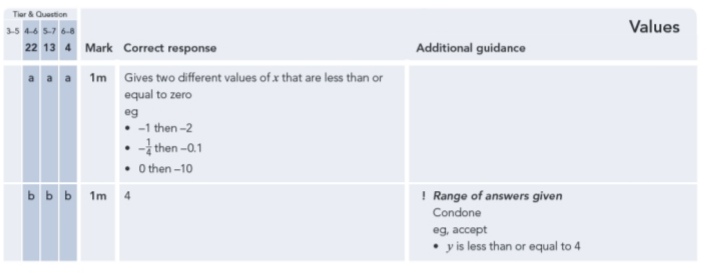 64.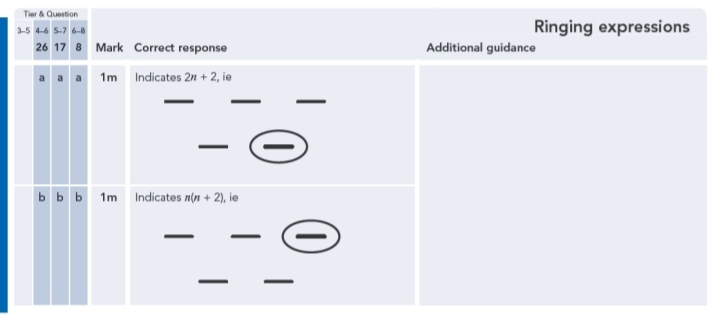 Key Stage 3: 2010 Paper 2 Level 4-665.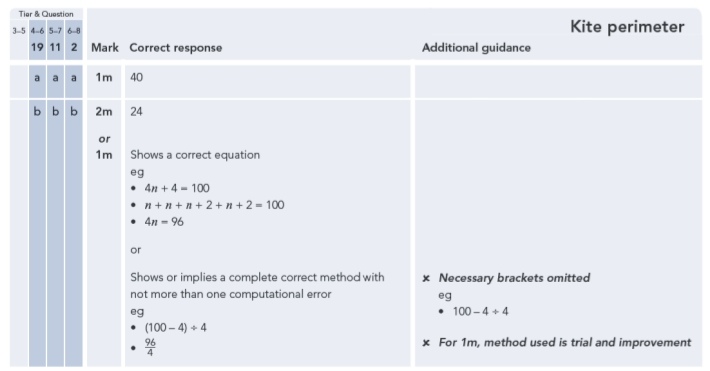 Key Stage 3: 2011 Paper 1 Level 4-666.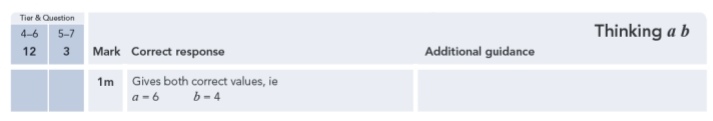 67.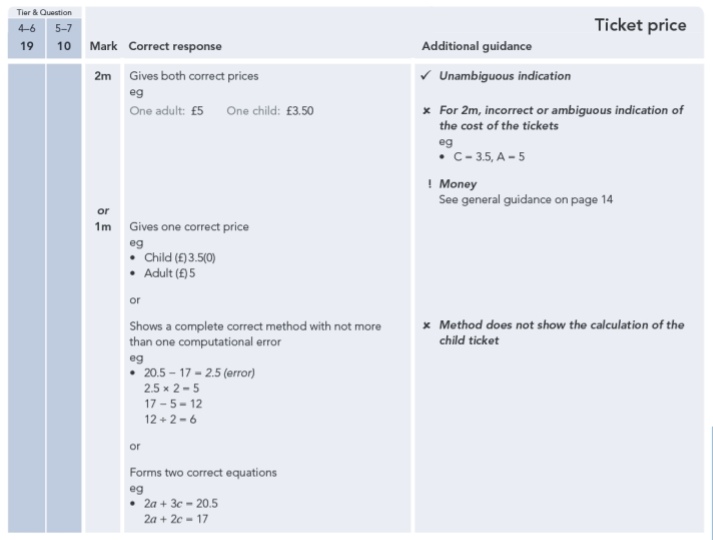 Key Stage 3: 2011 Paper 2 Level 4-668.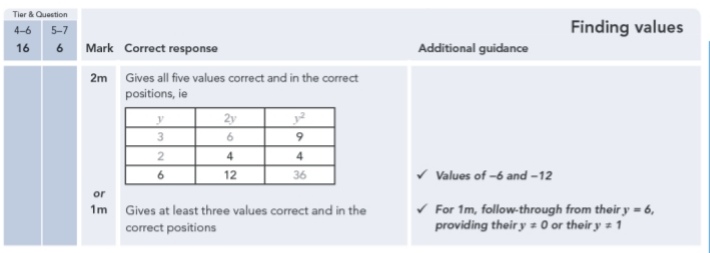 69.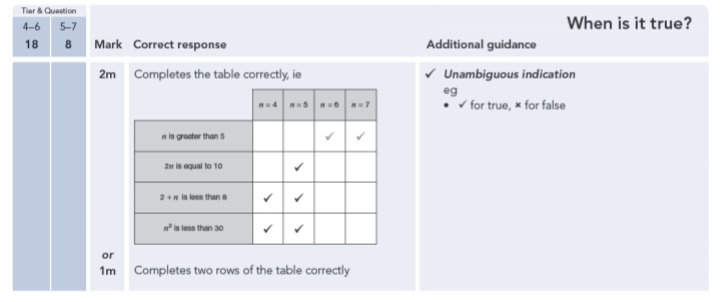 